АДМИНИСТРАЦИЯ БЕРЕЗОВСКОГО РАЙОНА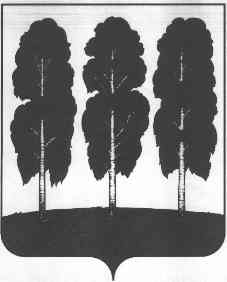 ХАНТЫ-МАНСИЙСКОГО АВТОНОМНОГО ОКРУГА – ЮГРЫПОСТАНОВЛЕНИЕ от  14.02.2019                                                     	   № 151пгт. БерезовоО составе комиссии по землепользованию и застройке и признании утратившими силу некоторых муниципальных правовых актов администрации Березовского районаВ соответствии с постановлением администрации Березовского района от 16.06.2014 № 829 «О составе и порядке работы комиссии по землепользованию и застройке» в связи с организационно-кадровыми изменениями в администрации Березовского района:1.  Утвердить состав комиссии по землепользованию и застройке согласно приложению к настоящему постановлению.2. Постановление администрации Березовского района от 27.06.2018 № 565 «О составе комиссии по землепользованию и застройке и признании утратившими силу некоторых муниципальных правовых актов администрации Березовского района» признать утратившим силу.3.   Опубликовать настоящее постановление в газете «Жизнь Югры» и разместить на официальном веб-сайте органов местного самоуправления Березовского района.4. Настоящее постановление вступает в силу после его подписания.5. Контроль за исполнением настоящего постановления возложить на первого заместителя главы Березовского района С.Ю. Билаша.И.о. главы района                                                                                            С.Н. ТитовПриложение к постановлению администрации Березовского районаот 14.02.2019 № 151СОСТАВ комиссии по землепользованию и застройке- первый заместитель главы  Березовского района, председатель  комиссии –С.Ю. Билаш;	- заместитель главы  Березовского района, председатель комитета по земельным ресурсам и управлению муниципальным имуществом администрации Березовского района либо лицо его замещающее, заместитель председателя  комиссии – С.Н. Титов;- заведующий градостроительным сектором отдела архитектуры и градостроительства либо лицо его замещающее, секретарь комиссии –                  А.Р. Салихов;Члены комиссии:- заведующий отделом архитектуры и градостроительства администрации Березовского района либо лицо его замещающее – О.С. Юферова;- начальника управления по жилищно-коммунальному хозяйству администрации Березовского района либо лицо его замещающее – О.А. Бачин;- заместитель председателя комитета по земельным ресурсам и управлению муниципальным имуществом администрации  Березовского района либо лицо его замещающее – С.Ю. Бешкильцева;- заведующий отделом судебной и претензионной работы юридическо-правового управления администрации Березовского района либо лицо его замещающее – Т.Н. Ермачкова;- директор МКУ «Управления капитального строительства и ремонта Березовского района» либо лицо его замещающее – В.Р. Хафизов;- заведующий отделом городского хозяйства и работе с населением управления по жилищно-коммунальному хозяйству администрации Березовского района либо лицо его замещающее – В.О. Гентов;- заведующий отделом жилищных программ администрации Березовского района либо лицо его замещающее – Е.В. Брагина;- Главы городских и сельских поселений (по согласованию);- заместитель председателя Думы Березовского района либо лицо его замещающее (по согласованию) – В.П. Новицкий;- председатель районной общественной организации Всероссийского общества инвалидов либо лицо его замещающее (по согласованию) –                          Г.И. Мурзина.